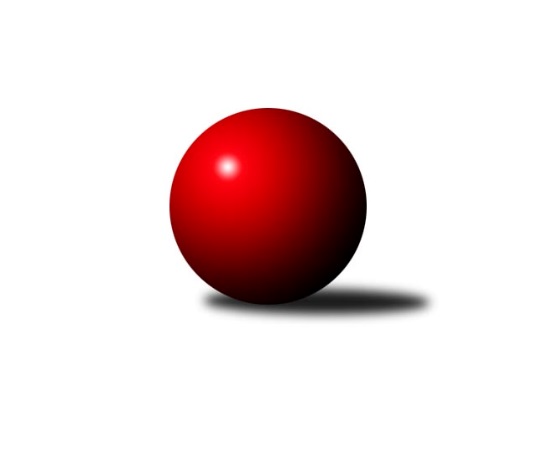 Č.13Ročník 2022/2023	5.2.2023Nejlepšího výkonu v tomto kole: 2737 dosáhlo družstvo: TJ Lokomotiva LiberecSeveročeská divize 2022/2023Výsledky 13. kolaSouhrnný přehled výsledků:TJ Lokomotiva Liberec	- SK Verneřice	6:2	2737:2714	7.0:5.0	3.2.TJ Lokomotiva Ústí n. L. B	- TJ KK Louny	7:1	2708:2485	10.0:2.0	3.2.SK Skalice	- SK Šluknov	5:3	2513:2422	7.0:5.0	4.2.TJ Kovostroj Děčín	- TJ Jiskra Nový Bor	6:2	2613:2523	7.0:5.0	4.2.ASK Lovosice	- SKK Bohušovice B	5:3	2676:2602	8.0:4.0	4.2.KO Česká Kamenice	- TJ VTŽ Chomutov		dohrávka		19.2.Tabulka družstev:	1.	TJ Lokomotiva Liberec	13	11	1	1	76.0 : 28.0 	92.5 : 63.5 	 2666	23	2.	SK Verneřice	13	11	0	2	68.5 : 35.5 	90.5 : 65.5 	 2629	22	3.	TJ Jiskra Nový Bor	14	9	0	5	64.0 : 48.0 	82.0 : 86.0 	 2591	18	4.	ASK Lovosice	14	7	1	6	56.5 : 55.5 	87.5 : 80.5 	 2553	15	5.	TJ Lokomotiva Ústí n. L. B	13	7	0	6	57.0 : 47.0 	88.0 : 68.0 	 2576	14	6.	SKK Bohušovice B	13	7	0	6	55.0 : 49.0 	83.0 : 73.0 	 2531	14	7.	TJ Kovostroj Děčín	13	7	0	6	54.0 : 50.0 	83.5 : 72.5 	 2561	14	8.	SK Šluknov	13	5	2	6	54.0 : 50.0 	77.5 : 78.5 	 2537	12	9.	TJ VTŽ Chomutov	12	5	1	6	40.0 : 56.0 	71.5 : 72.5 	 2570	11	10.	KO Česká Kamenice	12	3	1	8	41.5 : 54.5 	64.5 : 79.5 	 2563	7	11.	SK Skalice	13	3	0	10	34.0 : 70.0 	66.5 : 89.5 	 2483	6	12.	TJ KK Louny	13	0	0	13	23.5 : 80.5 	49.0 : 107.0 	 2419	0Podrobné výsledky kola:	 TJ Lokomotiva Liberec	2737	6:2	2714	SK Verneřice	Luboš Dvořák	 	 233 	 223 		456 	 0.5:1.5 	 460 	 	233 	 227		Miloslav Plíšek	Nataša Kovačovičová	 	 232 	 236 		468 	 2:0 	 449 	 	223 	 226		Martin Ledwoň	Aleš Havlík	 	 242 	 232 		474 	 2:0 	 442 	 	211 	 231		Daniel Sekyra	Denisa Čermáková	 	 221 	 212 		433 	 1.5:0.5 	 420 	 	221 	 199		Lukáš Zítka	Václav Vlk	 	 218 	 239 		457 	 1:1 	 454 	 	239 	 215		Radek Mach	Jiří Pachl	 	 234 	 215 		449 	 0:2 	 489 	 	242 	 247		Patrik Kukeněrozhodčí: Václav VlkNejlepší výkon utkání: 489 - Patrik Kukeně	 TJ Lokomotiva Ústí n. L. B	2708	7:1	2485	TJ KK Louny	Dalibor Dařílek	 	 201 	 205 		406 	 1:1 	 419 	 	189 	 230		Václav Valenta st.	Michaela Šuterová	 	 257 	 215 		472 	 1:1 	 443 	 	212 	 231		Václav Valenta ml.	Jiří Šípek	 	 223 	 241 		464 	 2:0 	 414 	 	218 	 196		Tomáš Kesner	Tomáš Zahálka	 	 240 	 222 		462 	 2:0 	 406 	 	213 	 193		Petr Pop	Eugen Škurla	 	 223 	 246 		469 	 2:0 	 397 	 	197 	 200		Milan Bašta	Josef Málek	 	 215 	 220 		435 	 2:0 	 406 	 	207 	 199		Daniela Hlaváčovározhodčí: František AjmNejlepší výkon utkání: 472 - Michaela Šuterová	 SK Skalice	2513	5:3	2422	SK Šluknov	Ladislav Javorek ml.	 	 234 	 196 		430 	 1:1 	 412 	 	213 	 199		Václav Kořánek	Jiří Šácha	 	 203 	 217 		420 	 1:1 	 423 	 	214 	 209		Jan Sklenář	Robert Häring	 	 220 	 217 		437 	 2:0 	 400 	 	199 	 201		Eliška Marušáková	Eduard Kezer st.	 	 213 	 210 		423 	 2:0 	 343 	 	175 	 168		Antonín Viktora	Oldřich Vlasák	 	 184 	 204 		388 	 1:1 	 398 	 	195 	 203		Radek Marušák	Eduard Kezer ml.	 	 212 	 203 		415 	 0:2 	 446 	 	218 	 228		Petr Vajnarrozhodčí: Oldřich VlasákNejlepší výkon utkání: 446 - Petr Vajnar	 TJ Kovostroj Děčín	2613	6:2	2523	TJ Jiskra Nový Bor	Radek Kandl	 	 212 	 218 		430 	 2:0 	 388 	 	199 	 189		Jan Řeřicha	Miroslav Rejchrt	 	 204 	 226 		430 	 2:0 	 414 	 	200 	 214		Lenka Kohlíčková	Pavel Piskoř	 	 213 	 213 		426 	 0:2 	 445 	 	223 	 222		Petr Kout	Antonín Hrabě	 	 220 	 222 		442 	 1:1 	 451 	 	234 	 217		Alena Dunková	Vratislav Kubita	 	 238 	 204 		442 	 1:1 	 399 	 	186 	 213		Martin Kortan	Tomáš Novák	 	 215 	 228 		443 	 1:1 	 426 	 	219 	 207		Petr Kohlíčekrozhodčí: Pavel PiskořNejlepší výkon utkání: 451 - Alena Dunková	 ASK Lovosice	2676	5:3	2602	SKK Bohušovice B	Ladislav Zalabák	 	 210 	 217 		427 	 0:2 	 473 	 	241 	 232		Milan Perníček	Anna Houdková	 	 230 	 222 		452 	 2:0 	 397 	 	203 	 194		Ladislav Koláček	Michal Bruthans	 	 243 	 238 		481 	 2:0 	 446 	 	220 	 226		Jaroslav Ondráček	Jaroslav Chot	 	 211 	 203 		414 	 1:1 	 421 	 	207 	 214		Jakub Kroupa	Jakub Hudec	 	 220 	 262 		482 	 2:0 	 435 	 	210 	 225		Ondřej Perníček	Miloš Maňour	 	 211 	 209 		420 	 1:1 	 430 	 	202 	 228		Milan Slabýrozhodčí: Ladislav ZalabákNejlepší výkon utkání: 482 - Jakub HudecPořadí jednotlivců:	jméno hráče	družstvo	celkem	plné	dorážka	chyby	poměr kuž.	Maximum	1.	Robert Suchomel  st.	TJ VTŽ Chomutov	464.08	309.4	154.7	4.0	6/7	(487)	2.	Jakub Hudec 	ASK Lovosice	463.80	314.7	149.1	2.9	7/7	(533)	3.	Tomáš Malec 	KO Česká Kamenice	458.36	310.1	148.3	3.4	7/7	(512)	4.	Jiří Pachl 	TJ Lokomotiva Liberec	455.94	308.4	147.5	3.9	7/7	(486)	5.	Aleš Havlík 	TJ Lokomotiva Liberec	454.53	306.0	148.6	4.6	7/7	(474)	6.	Petr Vajnar 	SK Šluknov	454.13	308.6	145.5	3.0	8/8	(479)	7.	Radek Mach 	SK Verneřice	453.56	309.6	144.0	4.6	8/8	(491)	8.	Alena Dunková 	TJ Jiskra Nový Bor	453.37	303.7	149.6	3.2	7/7	(488)	9.	Patrik Kukeně 	SK Verneřice	453.11	309.8	143.3	3.7	7/8	(489)	10.	Václav Valenta  ml.	TJ KK Louny	448.63	306.7	141.9	3.6	8/8	(476)	11.	Petr Kohlíček 	TJ Jiskra Nový Bor	447.70	305.2	142.5	5.1	7/7	(510)	12.	Václav Vlk 	TJ Lokomotiva Liberec	443.48	299.8	143.6	4.1	7/7	(486)	13.	Michal Bruthans 	ASK Lovosice	443.16	306.4	136.8	5.5	7/7	(485)	14.	Eugen Škurla 	TJ Lokomotiva Ústí n. L. B	442.70	303.8	139.0	6.3	6/6	(469)	15.	Jana Susková 	TJ Lokomotiva Liberec	439.34	302.9	136.5	4.9	7/7	(480)	16.	Daniel Sekyra 	SK Verneřice	439.06	295.7	143.4	4.4	8/8	(460)	17.	Denisa Čermáková 	TJ Lokomotiva Liberec	438.20	300.2	138.0	6.4	7/7	(481)	18.	Miloslav Plíšek 	SK Verneřice	437.85	303.9	134.0	5.3	8/8	(471)	19.	Jaroslav Ondráček 	SKK Bohušovice B	436.83	302.5	134.4	7.2	7/7	(467)	20.	Martin Kortan 	TJ Jiskra Nový Bor	435.91	300.5	135.4	4.7	7/7	(488)	21.	Stanislav Šmíd  st.	TJ VTŽ Chomutov	435.50	300.6	134.9	5.4	6/7	(450)	22.	Tomáš Zahálka 	TJ Lokomotiva Ústí n. L. B	435.17	293.3	141.9	6.3	6/6	(494)	23.	Tomáš Novák 	TJ Kovostroj Děčín	435.14	292.3	142.9	4.3	7/7	(469)	24.	Radek Marušák 	SK Šluknov	432.94	297.4	135.5	4.3	7/8	(462)	25.	Ladislav Javorek  ml.	SK Skalice	432.37	292.3	140.1	5.1	7/7	(459)	26.	Radek Kandl 	TJ Kovostroj Děčín	432.00	293.2	138.8	3.8	5/7	(495)	27.	Lukáš Zítka 	SK Verneřice	431.58	298.5	133.1	8.0	8/8	(485)	28.	Karel Beran 	KO Česká Kamenice	431.39	301.7	129.7	6.1	6/7	(469)	29.	Josef Málek 	TJ Lokomotiva Ústí n. L. B	430.58	299.1	131.5	5.8	6/6	(465)	30.	Petr Kout 	TJ Jiskra Nový Bor	430.58	301.3	129.3	4.2	7/7	(476)	31.	Eliška Marušáková 	SK Šluknov	430.44	294.9	135.5	3.3	8/8	(445)	32.	Michaela Šuterová 	TJ Lokomotiva Ústí n. L. B	430.39	303.2	127.2	7.7	6/6	(481)	33.	Anna Houdková 	ASK Lovosice	430.32	294.8	135.5	7.2	5/7	(461)	34.	Pavel Piskoř 	TJ Kovostroj Děčín	430.17	294.1	136.1	6.7	7/7	(466)	35.	Petr Šmelhaus 	KO Česká Kamenice	430.06	301.7	128.4	5.7	6/7	(453)	36.	Václav Kořánek 	SK Šluknov	428.96	293.4	135.6	5.6	8/8	(461)	37.	Vratislav Kubita 	TJ Kovostroj Děčín	427.84	298.6	129.2	7.9	7/7	(450)	38.	Martin Perníček 	SKK Bohušovice B	427.07	297.9	129.2	6.4	6/7	(464)	39.	Eduard Kezer  ml.	SK Skalice	426.55	294.7	131.9	7.9	7/7	(480)	40.	Pavel Jablonický 	TJ Kovostroj Děčín	425.97	291.9	134.0	7.4	6/7	(463)	41.	Dančo Bosilkov 	TJ VTŽ Chomutov	425.93	298.5	127.4	7.8	7/7	(473)	42.	Lenka Kohlíčková 	TJ Jiskra Nový Bor	425.71	294.2	131.5	5.6	7/7	(459)	43.	Dalibor Dařílek 	TJ Lokomotiva Ústí n. L. B	423.92	285.3	138.6	8.6	4/6	(441)	44.	Ondřej Šmíd 	TJ VTŽ Chomutov	423.39	297.4	126.0	7.5	6/7	(458)	45.	Viktor Žďárský 	TJ VTŽ Chomutov	422.63	296.8	125.9	9.1	7/7	(470)	46.	Martin Ledwoň 	SK Verneřice	422.06	295.2	126.9	8.0	8/8	(456)	47.	Miloš Maňour 	ASK Lovosice	422.03	288.1	133.9	6.3	5/7	(463)	48.	Milan Slabý 	SKK Bohušovice B	421.65	296.5	125.2	7.1	7/7	(461)	49.	Miloš Martínek 	KO Česká Kamenice	420.43	286.3	134.2	7.0	7/7	(473)	50.	Jiří Šípek 	TJ Lokomotiva Ústí n. L. B	419.52	297.2	122.3	7.4	6/6	(464)	51.	Petr Lukšík 	TJ VTŽ Chomutov	419.00	301.0	118.0	10.6	7/7	(508)	52.	Ladislav Koláček 	SKK Bohušovice B	417.52	291.5	126.0	8.9	5/7	(440)	53.	David Chýlek 	KO Česká Kamenice	417.50	293.7	123.8	10.1	6/7	(436)	54.	Karel Kühnel 	KO Česká Kamenice	416.21	289.6	126.6	6.6	7/7	(486)	55.	Jiří Šácha 	SK Skalice	415.22	281.1	134.2	7.3	6/7	(450)	56.	Adéla Exnerová 	TJ Kovostroj Děčín	414.97	287.1	127.9	5.4	6/7	(445)	57.	Petr Zalabák  st.	ASK Lovosice	412.83	285.5	127.3	6.6	6/7	(451)	58.	Roman Slavík 	TJ Kovostroj Děčín	412.00	283.6	128.4	6.8	5/7	(431)	59.	Jan Sklenář 	SK Šluknov	410.63	293.1	117.5	6.9	8/8	(444)	60.	Robert Häring 	SK Skalice	410.06	293.6	116.4	6.0	7/7	(458)	61.	Ondřej Perníček 	SKK Bohušovice B	405.63	289.0	116.6	10.5	6/7	(442)	62.	Jaroslav Chot 	ASK Lovosice	405.20	282.7	122.5	9.9	7/7	(480)	63.	Jakub Kroupa 	SKK Bohušovice B	404.76	281.8	123.0	8.6	7/7	(468)	64.	František Tomík 	SK Šluknov	402.56	283.2	119.3	10.2	6/8	(436)	65.	Oldřich Vlasák 	SK Skalice	402.50	276.4	126.1	7.9	6/7	(438)	66.	Michal Gajdušek 	TJ Jiskra Nový Bor	396.48	282.2	114.3	10.5	6/7	(429)	67.	Miroslav Kesner 	TJ KK Louny	376.45	275.3	101.2	13.5	7/8	(430)		Milan Perníček 	SKK Bohušovice B	476.28	313.4	162.9	3.6	3/7	(505)		Lukáš Dařílek 	SKK Bohušovice B	457.00	315.0	142.0	7.0	1/7	(457)		Luboš Dvořák 	TJ Lokomotiva Liberec	450.50	308.1	142.4	4.7	4/7	(484)		Josef Devera  ml.	SKK Bohušovice B	448.00	317.0	131.0	11.0	1/7	(448)		Věra Šimečková 	KO Česká Kamenice	444.40	308.0	136.4	6.6	1/7	(463)		Antonín Hrabě 	TJ Kovostroj Děčín	442.00	320.0	122.0	8.0	1/7	(442)		Martin Zeman 	SK Skalice	434.00	303.0	131.0	4.0	1/7	(434)		Lenka Dařílková 	TJ Lokomotiva Ústí n. L. B	434.00	309.0	125.0	7.0	1/6	(434)		Anton Zajac 	TJ Lokomotiva Liberec	432.00	291.0	141.0	2.0	1/7	(432)		Jana Kořínková 	TJ Lokomotiva Liberec	430.50	292.5	138.0	4.0	2/7	(431)		Miroslav Rejchrt 	TJ Kovostroj Děčín	430.00	307.0	123.0	1.0	1/7	(430)		Milan Jaworek 	TJ Lokomotiva Ústí n. L. B	429.56	294.3	135.3	6.1	3/6	(482)		Lenka Nováková 	TJ VTŽ Chomutov	428.00	315.0	113.0	12.0	1/7	(428)		Václav Valenta  st.	TJ KK Louny	425.67	301.9	123.7	10.5	5/8	(456)		Nataša Kovačovičová 	TJ Lokomotiva Liberec	424.00	298.0	126.0	6.2	3/7	(468)		Petr Tregner 	SK Skalice	423.67	295.7	128.0	8.0	3/7	(446)		Tomáš Charvát 	ASK Lovosice	423.42	299.1	124.3	8.8	3/7	(448)		Libor Hrnčíř 	SK Skalice	420.00	284.0	136.0	6.0	2/7	(450)		Daniela Hlaváčová 	TJ KK Louny	417.67	291.8	125.8	5.4	5/8	(463)		Petr Pop 	TJ KK Louny	412.00	281.0	131.0	10.5	2/8	(418)		Eduard Kezer  st.	SK Skalice	411.75	283.1	128.6	7.4	4/7	(455)		Ladislav Zalabák 	ASK Lovosice	409.50	287.5	122.0	7.5	2/7	(427)		Jan Chvátal 	KO Česká Kamenice	409.00	285.5	123.5	8.5	2/7	(429)		Jan Řeřicha 	TJ Jiskra Nový Bor	408.67	283.0	125.7	10.7	3/7	(464)		Robert Křenek 	SK Skalice	407.00	282.0	125.0	8.0	1/7	(407)		Roman Filip 	SKK Bohušovice B	407.00	285.0	122.0	5.0	1/7	(407)		Jitka Havlíková 	TJ Lokomotiva Liberec	406.00	285.0	121.0	9.0	1/7	(406)		Zbyněk Vytiska 	TJ VTŽ Chomutov	405.00	295.3	109.8	6.3	2/7	(430)		Ladislav Hojný 	SK Šluknov	403.50	284.0	119.5	10.5	1/8	(408)		Martin Lázna 	TJ KK Louny	398.67	282.0	116.7	12.0	3/8	(454)		Zdenek Ramajzl 	TJ Lokomotiva Ústí n. L. B	397.00	275.0	122.0	15.0	1/6	(397)		Kamila Ledwoňová 	SK Verneřice	394.50	278.5	116.0	11.5	2/8	(398)		Ladislav Javorek  st.	SK Skalice	394.00	263.0	131.0	9.0	1/7	(394)		Tomáš Kesner 	TJ KK Louny	393.88	274.8	119.1	10.3	4/8	(414)		František Pfeifer 	TJ KK Louny	391.00	274.3	116.8	12.8	4/8	(412)		Radek Jung 	TJ KK Louny	386.67	284.1	102.5	16.3	3/8	(433)		Miroslav Sodomka 	TJ KK Louny	386.50	267.5	119.0	9.5	2/8	(394)		Milan Bašta 	TJ KK Louny	385.50	277.3	108.2	12.7	5/8	(416)		Kristýna Vorlická 	TJ Lokomotiva Ústí n. L. B	374.00	272.0	102.0	5.0	1/6	(374)		Rudolf Tesařík 	TJ VTŽ Chomutov	373.00	259.0	114.0	11.0	1/7	(373)		Jiří Piskáček 	SK Skalice	370.00	279.0	91.0	15.0	1/7	(384)		Antonín Viktora 	SK Šluknov	368.75	261.5	107.3	10.8	2/8	(403)		Petr Zalabák  ml.	ASK Lovosice	366.50	265.0	101.5	13.5	2/7	(402)		Ladislava Šmídová 	SK Skalice	342.00	247.0	95.0	20.0	1/7	(342)		Miroslava Löffelmannová 	SK Skalice	337.00	257.0	80.0	26.0	1/7	(337)		Andrea Pfeiferová 	TJ KK Louny	328.00	228.0	100.0	13.0	1/8	(328)Sportovně technické informace:Starty náhradníků:registrační číslo	jméno a příjmení 	datum startu 	družstvo	číslo startu25522	Milan Bašta	03.02.2023	TJ KK Louny	2x26775	Luboš Dvořák	03.02.2023	TJ Lokomotiva Liberec	2x18146	Eduard Kezer st.	04.02.2023	SK Skalice	2x11353	Antonín Hrabě	04.02.2023	TJ Kovostroj Děčín	1x4044	Petr Pop	03.02.2023	TJ KK Louny	1x13099	Miroslav Rejchrt	04.02.2023	TJ Kovostroj Děčín	2x
Hráči dopsaní na soupisku:registrační číslo	jméno a příjmení 	datum startu 	družstvo	Program dalšího kola:14. kolo10.2.2023	pá	17:00	SK Verneřice - KO Česká Kamenice	10.2.2023	pá	19:00	SKK Bohušovice B - SK Skalice	11.2.2023	so	9:00	TJ VTŽ Chomutov - TJ Lokomotiva Ústí n. L. B	11.2.2023	so	9:00	SK Šluknov - TJ Lokomotiva Liberec	11.2.2023	so	9:00	TJ KK Louny - TJ Kovostroj Děčín	Nejlepší šestka kola - absolutněNejlepší šestka kola - absolutněNejlepší šestka kola - absolutněNejlepší šestka kola - absolutněNejlepší šestka kola - dle průměru kuželenNejlepší šestka kola - dle průměru kuželenNejlepší šestka kola - dle průměru kuželenNejlepší šestka kola - dle průměru kuželenNejlepší šestka kola - dle průměru kuželenPočetJménoNázev týmuVýkonPočetJménoNázev týmuPrůměr (%)Výkon2xPatrik KukeněVerneřice4897xJakub HudecLovosice113.154827xJakub HudecLovosice4824xMichal BruthansLovosice112.914814xMichal BruthansLovosice4814xMilan PerníčekBohušovice B111.034734xAleš HavlíkLok. Liberec4742xPatrik KukeněVerneřice109.694894xMilan PerníčekBohušovice B4732xMichaela ŠuterováLok. Ústí n/L. B107.524724xMichaela ŠuterováLok. Ústí n/L. B4721xEugen ŠkurlaLok. Ústí n/L. B106.84469